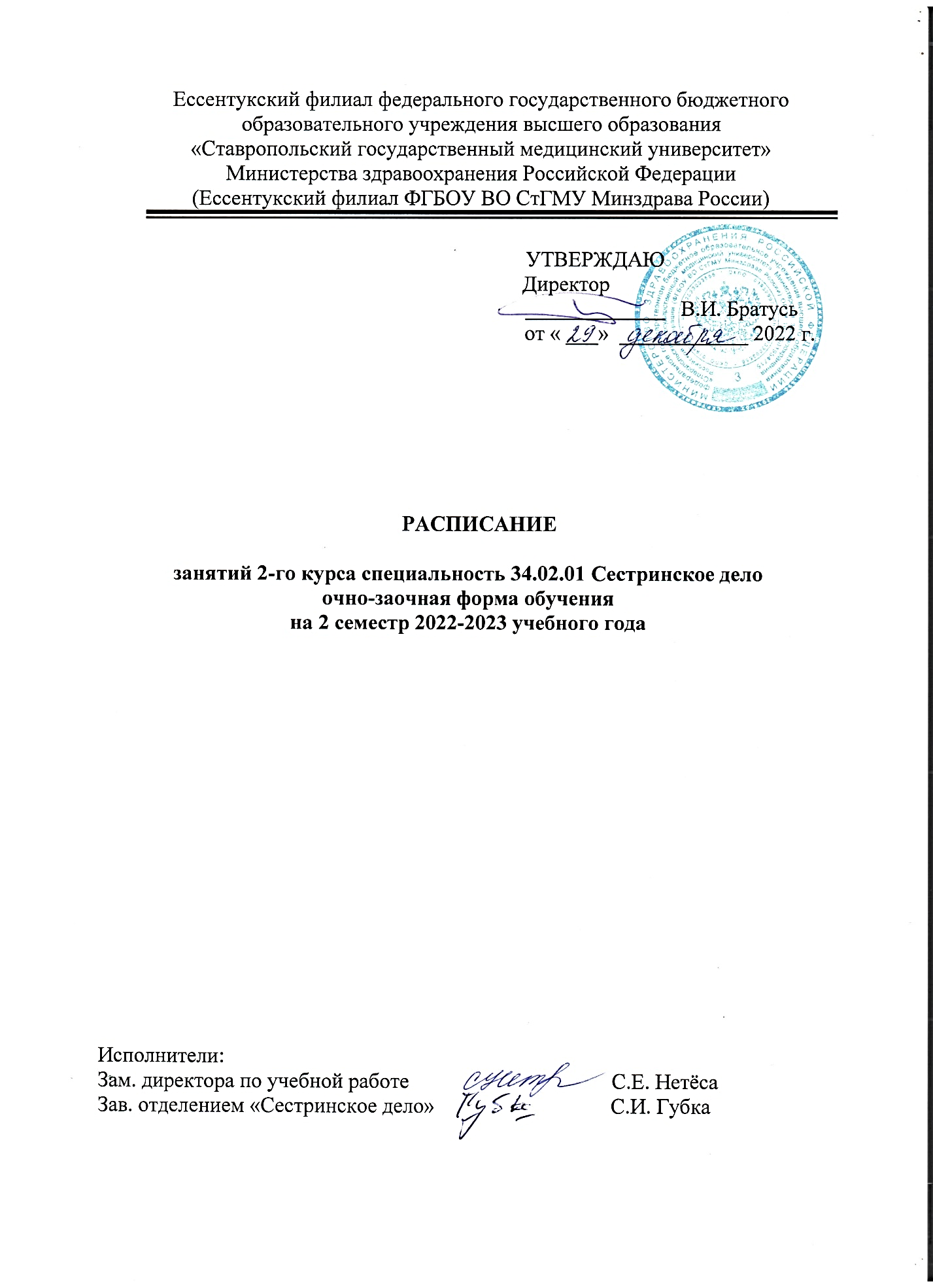 РАСПИСАНИЕ ЗАНЯТИЙ НА 2022-2023 УЧ.ГОДРАСПИСАНИЕ ЗАНЯТИЙ НА 2022-2023 УЧ.ГОДРАСПИСАНИЕ ЗАНЯТИЙ НА 2022-2023 УЧ.ГОДРАСПИСАНИЕ ЗАНЯТИЙ НА 2022-2023 УЧ.ГОДРАСПИСАНИЕ ЗАНЯТИЙ НА 2022-2023 УЧ.ГОДРАСПИСАНИЕ ЗАНЯТИЙ НА 2022-2023 УЧ.ГОДРАСПИСАНИЕ ЗАНЯТИЙ НА 2022-2023 УЧ.ГОД251В251ВЯНВАРЬЯНВАРЬЯНВАРЬЯНВАРЬЯНВАРЬЯНВАРЬПонедельник299162330Понедельник8.00 9.35Понедельник9.45 11.20Понедельник11.50 13.25Понедельник13.35 15.10Понедельник15.20 17.00СП при нар. здор. в тер.Домницкая В.Г.СП при нар. здор. в тер.Домницкая В.Г.СП при нар. здор. в тер.Домницкая В.Г.Понедельник17.05 18.40СП при нар. здор. в оторин.Кузнецова Н.В.СП при нар. здор. в оторин.Кузнецова Н.В.СП при нар. здор. в оторин.Кузнецова Н.В.Вторник31010172431Вторник8.00 9.35Вторник9.45 11.20Вторник11.50 13.25Вторник13.35 15.10Вторник15.20 17.00СУ при разл. забол. и сост. пац в пед.Мещерина С.Г.СУ при разл. забол. и сост. пац в пед.Мещерина С.Г.СУ при разл. забол. и сост. пац в пед.Мещерина С.Г.Вторник17.05 18.40СП при нар. здор. в тер.Домницкая В.Г.СП при нар. здор. в тер.Домницкая В.Г.СУ при разл. забол. и сост. пац в пед.Мещерина С.Г.Среда411111825Среда8.00 9.35Среда9.45 11.20Среда11.50 13.25Среда13.35 15.10Среда15.20 17.00СП при нар. здор. при инф. заб.Домницкая В.Г.СП при нар. здор. при инф. заб.Домницкая В.Г.Среда17.05 18.40СП при нар. здор. в гер.Косых А.В.СП при нар. здор. в гер.Косых А.В.Четверг512121926Четверг8.00 9.35Четверг9.45 11.20Четверг11.50 13.25Четверг13.35 15.10Четверг15.20 17.00СП при нар. здор. во фтиз.Косых А.В.СП при нар. здор. во фтиз.Косых А.В.СП при нар. здор. во фтиз.Косых А.В.СП при нар. здор. во фтиз.Косых А.В.Четверг17.05 18.40СП при нар. здор. в хир. и тр.Кузнецова Н.В.СП при нар. здор. в хир. и тр.Кузнецова Н.В.СП при нар. здор. в хир. и тр.Кузнецова Н.В.СП при нар. здор. в хир. и тр.Кузнецова Н.В.Пятница613132027Пятница8.00 9.35Пятница9.45 11.20Пятница11.50 13.25Пятница13.35 15.10Пятница15.20 17.00СП при нар. здор. в тер.Домницкая В.Г.СП при нар. здор. в тер.Домницкая В.Г.Пятница17.05 18.40Иностр. языкДрофа И.В.Иностр. язык Лимаренко М.В.Суббота 714142128Суббота 8.00 9.35День консультаций,отработок, самостоятельной работы студентов, метод.работы преподавателейДень консультаций,отработок, самостоятельной работы студентов, метод.работы преподавателейДень консультаций,отработок, самостоятельной работы студентов, метод.работы преподавателейДень консультаций,отработок, самостоятельной работы студентов, метод.работы преподавателейСуббота 9.45 11.20День консультаций,отработок, самостоятельной работы студентов, метод.работы преподавателейДень консультаций,отработок, самостоятельной работы студентов, метод.работы преподавателейДень консультаций,отработок, самостоятельной работы студентов, метод.работы преподавателейДень консультаций,отработок, самостоятельной работы студентов, метод.работы преподавателейСуббота 11.50 13.25День консультаций,отработок, самостоятельной работы студентов, метод.работы преподавателейДень консультаций,отработок, самостоятельной работы студентов, метод.работы преподавателейДень консультаций,отработок, самостоятельной работы студентов, метод.работы преподавателейДень консультаций,отработок, самостоятельной работы студентов, метод.работы преподавателейСуббота 13.35 15.10Суббота 15.20 17.00Суббота 17.05 18.40251В251ВФЕВРАЛЬФЕВРАЛЬФЕВРАЛЬФЕВРАЛЬФЕВРАЛЬФЕВРАЛЬФЕВРАЛЬФЕВРАЛЬФЕВРАЛЬФЕВРАЛЬФЕВРАЛЬФЕВРАЛЬПонедельник66131313132020202727Понедельник8.00 9.35Понедельник9.45 11.20Понедельник11.50 13.25Понедельник13.35 15.10Понедельник15.20 17.00СП при нар. здор. в тер.Домницкая В.Г.СП при нар. здор. в тер.Домницкая В.Г.СП при нар. здор. в офт.Тимофеева О.А.СП при нар. здор. в офт.Тимофеева О.А.СП при нар. здор. в офт.Тимофеева О.А.СП при нар. здор. в офт.Тимофеева О.А.СП при нар. здор. в тер.Домницкая В.Г.СП при нар. здор. в тер.Домницкая В.Г.СП при нар. здор. в тер.Домницкая В.Г.СП при нар. здор. в офт.Тимофеева О.А.СП при нар. здор. в офт.Тимофеева О.А.Понедельник17.05 18.40СП при нар. здор. в оторин.Кузнецова Н.В.СП при нар. здор. в оторин.Кузнецова Н.В.СП при нар. здор. в хир. и тр.Кузнецова Н.В.СП при нар. здор. в хир. и тр.Кузнецова Н.В.СП при нар. здор. в хир. и тр.Кузнецова Н.В.СП при нар. здор. в хир. и тр.Кузнецова Н.В.СП при нар. здор. в хир. и тр.Кузнецова Н.В.СП при нар. здор. в хир. и тр.Кузнецова Н.В.СП при нар. здор. в хир. и тр.Кузнецова Н.В.СУ при разл. забол. и сост. пац в пед.Мещерина С.Г.СУ при разл. забол. и сост. пац в пед.Мещерина С.Г.Вторник77141414142121212828Вторник8.00 9.35Вторник9.45 11.20Вторник11.50 13.25Вторник13.35 15.10Вторник15.20 17.00СУ при разл. забол. и сост. пац в пед.Мещерина С.Г.СУ при разл. забол. и сост. пац в пед.Мещерина С.Г.СП при нар. здор. в тер.Домницкая В.Г.СП при нар. здор. в тер.Домницкая В.Г.СП при нар. здор. в тер.Домницкая В.Г.СП при нар. здор. в оторин.Кузнецова Н.В.СП при нар. здор. в оторин.Кузнецова Н.В.СП при нар. здор. в тер.Домницкая В.Г.СП при нар. здор. в тер.Домницкая В.Г.СП при нар. здор. в оторин.Кузнецова Н.В.Вторник17.05 18.40СП при нар. здор. в офт.Тимофеева О.А.СП при нар. здор. в офт.Тимофеева О.А.СП при нар. здор. в тер.Домницкая В.Г.СП при нар. здор. в тер.Домницкая В.Г.СП при нар. здор. в тер.Домницкая В.Г.СП при нар. здор. в оторин.Кузнецова Н.В.СП при нар. здор. в оторин.Кузнецова Н.В.СП при нар. здор. в тер.Домницкая В.Г.СП при нар. здор. в тер.Домницкая В.Г.СП при нар. здор. в оторин.Кузнецова Н.В.Среда18815151515222222Среда8.00 9.35Среда9.45 11.20Среда11.50 13.25Среда13.35 15.10Среда15.20 17.00СП при нар. здор. при инф. заб.Домницкая В.Г.СП при нар. здор. при инф. заб.Домницкая В.Г.СП при нар. здор. при инф. заб.Домницкая В.Г.СП при нар. здор. при инф. заб.Домницкая В.Г.СП при нар. здор. при инф. заб.Домницкая В.Г.СП при нар. здор. при инф. заб.Домницкая В.Г.СП при нар. здор. при инф. заб.Домницкая В.Г.СП при нар. здор. при инф. заб.Домницкая В.Г.СП при нар. здор. при инф. заб.Домницкая В.Г.СП при нар. здор. при инф. заб.Домницкая В.Г.Среда17.05 18.40СП при нар. здор. в гер.Косых А.В.Иностр. языкДрофа И.В.Иностр. язык Лимаренко М.В.Иностр. языкДрофа И.В.Иностр. язык Лимаренко М.В.Иностр. язык Лимаренко М.В.Иностр. язык Лимаренко М.В.Иностр. языкДрофа И.В.Иностр. язык Лимаренко М.В.Иностр. язык Лимаренко М.В.Четверг29916161616232323Четверг8.00 9.35Четверг9.45 11.20Четверг11.50 13.25Четверг13.35 15.10Четверг15.20 17.00СП при нар. здор. во фтиз.Косых А.В.СП при нар. здор. в офт.Тимофеева О.А.СП при нар. здор. в офт.Тимофеева О.А.СП при нар. здор. в гер.Косых А.В.СП при нар. здор. в гер.Косых А.В.СП при нар. здор. в гер.Косых А.В.СП при нар. здор. в гер.Косых А.В.Четверг17.05 18.40СП при нар. здор. в хир. и тр.Кузнецова Н.В.СП при нар. здор. в хир. и тр.Кузнецова Н.В.СП при нар. здор. в хир. и тр.Кузнецова Н.В.СП при нар. здор. в хир. и тр.Кузнецова Н.В.СП при нар. здор. в хир. и тр.Кузнецова Н.В.СП при нар. здор. в хир. и тр.Кузнецова Н.В.СП при нар. здор. в хир. и тр.Кузнецова Н.В.Пятница3101017171717242424Пятница8.00 9.35Пятница9.45 11.20Пятница11.50 13.25Пятница13.35 15.10Пятница15.20 17.00СП при нар. здор. в тер.Домницкая В.Г.СП при нар. здор. в тер.Домницкая В.Г.Пятница17.05 18.40СП при нар. здор. в тер.Домницкая В.Г.СП при нар. здор. в тер.Домницкая В.Г.Суббота 4111118181818252525Суббота 8.00 9.35День консультаций,отработок, самостоятельной работы студентов, метод.работы преподавателейДень консультаций,отработок, самостоятельной работы студентов, метод.работы преподавателейДень консультаций,отработок, самостоятельной работы студентов, метод.работы преподавателейДень консультаций,отработок, самостоятельной работы студентов, метод.работы преподавателейДень консультаций,отработок, самостоятельной работы студентов, метод.работы преподавателейДень консультаций,отработок, самостоятельной работы студентов, метод.работы преподавателейДень консультаций,отработок, самостоятельной работы студентов, метод.работы преподавателейДень консультаций,отработок, самостоятельной работы студентов, метод.работы преподавателейДень консультаций,отработок, самостоятельной работы студентов, метод.работы преподавателейДень консультаций,отработок, самостоятельной работы студентов, метод.работы преподавателейСуббота 9.45 11.20День консультаций,отработок, самостоятельной работы студентов, метод.работы преподавателейДень консультаций,отработок, самостоятельной работы студентов, метод.работы преподавателейДень консультаций,отработок, самостоятельной работы студентов, метод.работы преподавателейДень консультаций,отработок, самостоятельной работы студентов, метод.работы преподавателейДень консультаций,отработок, самостоятельной работы студентов, метод.работы преподавателейДень консультаций,отработок, самостоятельной работы студентов, метод.работы преподавателейДень консультаций,отработок, самостоятельной работы студентов, метод.работы преподавателейДень консультаций,отработок, самостоятельной работы студентов, метод.работы преподавателейДень консультаций,отработок, самостоятельной работы студентов, метод.работы преподавателейДень консультаций,отработок, самостоятельной работы студентов, метод.работы преподавателейСуббота 11.50 13.25День консультаций,отработок, самостоятельной работы студентов, метод.работы преподавателейДень консультаций,отработок, самостоятельной работы студентов, метод.работы преподавателейДень консультаций,отработок, самостоятельной работы студентов, метод.работы преподавателейДень консультаций,отработок, самостоятельной работы студентов, метод.работы преподавателейДень консультаций,отработок, самостоятельной работы студентов, метод.работы преподавателейДень консультаций,отработок, самостоятельной работы студентов, метод.работы преподавателейДень консультаций,отработок, самостоятельной работы студентов, метод.работы преподавателейДень консультаций,отработок, самостоятельной работы студентов, метод.работы преподавателейДень консультаций,отработок, самостоятельной работы студентов, метод.работы преподавателейДень консультаций,отработок, самостоятельной работы студентов, метод.работы преподавателейСуббота 13.35 15.10Суббота 15.20 17.00Суббота 17.05 18.40251В251ВМАРТМАРТМАРТМАРТМАРТМАРТМАРТМАРТМАРТМАРТМАРТМАРТМАРТМАРТМАРТМАРТМАРТПонедельник666131313132020202020272727Понедельник8.00 9.35Понедельник9.45 11.20Понедельник11.50 13.25Понедельник13.35 15.10Понедельник15.20 17.00СП при нар. здор. при инф. заб.Домницкая В.Г.СП при нар. здор. при инф. заб.Домницкая В.Г.СП при нар. здор. при инф. заб.Домницкая В.Г.СП при нар. здор. при инф. заб.Домницкая В.Г.СП при нар. здор. при инф. заб.Домницкая В.Г.СП при нар. здор. при инф. заб.Домницкая В.Г.СП при нар. здор. при инф. заб.Домницкая В.Г.СП при нар. здор. при инф. заб.Домницкая В.Г.СП при нар. здор. при инф. заб.Домницкая В.Г.СП при нар. здор. при инф. заб.Домницкая В.Г.СП при нар. здор. при инф. заб.Домницкая В.Г.СП при нар. здор. при инф. заб.Домницкая В.Г.СП при нар. здор. при инф. заб.Домницкая В.Г.СП при нар. здор. при инф. заб.Домницкая В.Г.СП при нар. здор. при инф. заб.Домницкая В.Г.Понедельник17.05 18.40СП при нар. здор. в хир. и тр.Кузнецова Н.В.СП при нар. здор. в хир. и тр.Кузнецова Н.В.СП при нар. здор. в хир. и тр.Кузнецова Н.В.СП при нар. здор. в хир. и тр.Кузнецова Н.В.СП при нар. здор. в хир. и тр.Кузнецова Н.В.СП при нар. здор. в хир. и тр.Кузнецова Н.В.СП при нар. здор. в хир. и тр.Кузнецова Н.В.Иностр. языкДрофа И.В.Иностр. языкДрофа И.В.Иностр. язык Лимаренко М.В.Иностр. язык Лимаренко М.В.Иностр. язык Лимаренко М.В.СП при нар. здор. в хир. и тр.Кузнецова Н.В.СП при нар. здор. в хир. и тр.Кузнецова Н.В.СП при нар. здор. в хир. и тр.Кузнецова Н.В.Вторник777141414142121212121282828Вторник8.00 9.35Вторник9.45 11.20Вторник11.50 13.25Вторник13.35 15.10Вторник15.20 17.00СП при нар. здор. в хир. и тр.Кузнецова Н.В.СП при нар. здор. в хир. и тр.Кузнецова Н.В.СП при нар. здор. во фтиз.Косых А.В.СП при нар. здор. во фтиз.Косых А.В.СП при нар. здор. во фтиз.Косых А.В.СП при нар. здор. во фтиз.Косых А.В.СП при нар. здор. в хир. и тр.Кузнецова Н.В.СП при нар. здор. в хир. и тр.Кузнецова Н.В.СП при нар. здор. в хир. и тр.Кузнецова Н.В.СП при нар. здор. в хир. и тр.Кузнецова Н.В.СП при нар. здор. в хир. и тр.Кузнецова Н.В.СП при нар. здор. во фтиз.Косых А.В.СП при нар. здор. во фтиз.Косых А.В.СП при нар. здор. в хир. и тр.Кузнецова Н.В.СП при нар. здор. в хир. и тр.Кузнецова Н.В.Вторник17.05 18.40СП при нар. здор. в хир. и тр.Кузнецова Н.В.СП при нар. здор. в хир. и тр.Кузнецова Н.В.СП при нар. здор. во фтиз.Косых А.В.СП при нар. здор. во фтиз.Косых А.В.СП при нар. здор. во фтиз.Косых А.В.СП при нар. здор. во фтиз.Косых А.В.СП при нар. здор. в хир. и тр.Кузнецова Н.В.СП при нар. здор. в хир. и тр.Кузнецова Н.В.СП при нар. здор. в хир. и тр.Кузнецова Н.В.СП при нар. здор. в хир. и тр.Кузнецова Н.В.СП при нар. здор. в хир. и тр.Кузнецова Н.В.СП при нар. здор. во фтиз.Косых А.В.СП при нар. здор. во фтиз.Косых А.В.СП при нар. здор. в хир. и тр.Кузнецова Н.В.СП при нар. здор. в хир. и тр.Кузнецова Н.В.Среда11888151515152222222222292929Среда8.00 9.35Среда9.45 11.20Среда11.50 13.25Среда13.35 15.10Среда15.20 17.00СП при нар. здор. при инф. заб.Домницкая В.Г.СП при нар. здор. при инф. заб.Домницкая В.Г.СП при нар. здор. при инф. заб.Домницкая В.Г.СП при нар. здор. при инф. заб.Домницкая В.Г.СП при нар. здор. при инф. заб.Домницкая В.Г.СП при нар. здор. при инф. заб.Домницкая В.Г.СП при нар. здор. при инф. заб.Домницкая В.Г.СП при нар. здор. при инф. заб.Домницкая В.Г.СП при нар. здор. при инф. заб.Домницкая В.Г.СП при нар. здор. при инф. заб.Домницкая В.Г.СП при нар. здор. при инф. заб.Домницкая В.Г.СП при нар. здор. при инф. заб.Домницкая В.Г.СП при нар. здор. при инф. заб.Домницкая В.Г.СП при нар. здор. при инф. заб.Домницкая В.Г.Среда17.05 18.40Иностр. языкДрофа И.В.Иностр. язык Лимаренко М.В.Иностр. языкДрофа И.В.Иностр. язык Лимаренко М.В.Иностр. язык Лимаренко М.В.Иностр. язык Лимаренко М.В.Иностр. языкДрофа И.В.Иностр. язык Лимаренко М.В.Иностр. язык Лимаренко М.В.Иностр. язык Лимаренко М.В.Иностр. язык Лимаренко М.В.СП при нар. здор. в хир. и тр.Кузнецова Н.В.СП при нар. здор. в хир. и тр.Кузнецова Н.В.СП при нар. здор. в хир. и тр.Кузнецова Н.В.Четверг22999161616162323232323303030Четверг8.00 9.35Четверг9.45 11.20Четверг11.50 13.25Четверг13.35 15.10Четверг15.20 17.00СУ при разл. забол. и сост. пац в пед.Мещерина С.Г.СУ при разл. забол. и сост. пац в пед.Мещерина С.Г.СУ при разл. забол. и сост. пац в пед.Мещерина С.Г.СУ при разл. забол. и сост. пац в пед.Мещерина С.Г.СУ при разл. забол. и сост. пац в пед.Мещерина С.Г.СП при нар. здор. в хир. и тр.Кузнецова Н.В.СП при нар. здор. в хир. и тр.Кузнецова Н.В.СП при нар. здор. в офт.Тимофеева О.А.СП при нар. здор. в офт.Тимофеева О.А.СП при нар. здор. в гер.Косых А.В.СП при нар. здор. в гер.Косых А.В.СП при нар. здор. в гер.Косых А.В.СП при нар. здор. в хир. и тр.Кузнецова Н.В.СП при нар. здор. в хир. и тр.Кузнецова Н.В.СП при нар. здор. в хир. и тр.Кузнецова Н.В.СП при нар. здор. в хир. и тр.Кузнецова Н.В.СП при нар. здор. в офт.Тимофеева О.А.Четверг17.05 18.40СП при нар. здор. в хир. и тр.Кузнецова Н.В.СП при нар. здор. в хир. и тр.Кузнецова Н.В.СП при нар. здор. в хир. и тр.Кузнецова Н.В.СП при нар. здор. в хир. и тр.Кузнецова Н.В.СП при нар. здор. в хир. и тр.Кузнецова Н.В.СП при нар. здор. в хир. и тр.Кузнецова Н.В.СП при нар. здор. в хир. и тр.Кузнецова Н.В.СП при нар. здор. в офт.Тимофеева О.А.СП при нар. здор. в офт.Тимофеева О.А.СП при нар. здор. в гер.Косых А.В.СП при нар. здор. в гер.Косых А.В.СП при нар. здор. в гер.Косых А.В.СП при нар. здор. в хир. и тр.Кузнецова Н.В.СП при нар. здор. в хир. и тр.Кузнецова Н.В.СП при нар. здор. в хир. и тр.Кузнецова Н.В.СП при нар. здор. в хир. и тр.Кузнецова Н.В.СП при нар. здор. в офт.Тимофеева О.А.Пятница33101010171717172424242424313131Пятница8.00 9.35Пятница9.45 11.20Пятница11.50 13.25Пятница13.35 15.10Пятница15.20 17.00СП при нар. здор. в тер.Домницкая В.Г.СП при нар. здор. в офт.Тимофеева О.А.СП при нар. здор. в тер.Домницкая В.Г.СП при нар. здор. в тер.Домницкая В.Г.Пятница17.05 18.40СП при нар. здор. в тер.Домницкая В.Г.СП при нар. здор. в офт.Тимофеева О.А.СП при нар. здор. в тер.Домницкая В.Г.СП при нар. здор. в тер.Домницкая В.Г.Суббота 44111111181818182525252525Суббота 8.00 9.35День консультаций,отработок, самостоятельной работы студентов, метод.работы преподавателейДень консультаций,отработок, самостоятельной работы студентов, метод.работы преподавателейДень консультаций,отработок, самостоятельной работы студентов, метод.работы преподавателейДень консультаций,отработок, самостоятельной работы студентов, метод.работы преподавателейДень консультаций,отработок, самостоятельной работы студентов, метод.работы преподавателейДень консультаций,отработок, самостоятельной работы студентов, метод.работы преподавателейДень консультаций,отработок, самостоятельной работы студентов, метод.работы преподавателейДень консультаций,отработок, самостоятельной работы студентов, метод.работы преподавателейДень консультаций,отработок, самостоятельной работы студентов, метод.работы преподавателейДень консультаций,отработок, самостоятельной работы студентов, метод.работы преподавателейДень консультаций,отработок, самостоятельной работы студентов, метод.работы преподавателейДень консультаций,отработок, самостоятельной работы студентов, метод.работы преподавателейДень консультаций,отработок, самостоятельной работы студентов, метод.работы преподавателейДень консультаций,отработок, самостоятельной работы студентов, метод.работы преподавателейСуббота 9.45 11.20День консультаций,отработок, самостоятельной работы студентов, метод.работы преподавателейДень консультаций,отработок, самостоятельной работы студентов, метод.работы преподавателейДень консультаций,отработок, самостоятельной работы студентов, метод.работы преподавателейДень консультаций,отработок, самостоятельной работы студентов, метод.работы преподавателейДень консультаций,отработок, самостоятельной работы студентов, метод.работы преподавателейДень консультаций,отработок, самостоятельной работы студентов, метод.работы преподавателейДень консультаций,отработок, самостоятельной работы студентов, метод.работы преподавателейДень консультаций,отработок, самостоятельной работы студентов, метод.работы преподавателейДень консультаций,отработок, самостоятельной работы студентов, метод.работы преподавателейДень консультаций,отработок, самостоятельной работы студентов, метод.работы преподавателейДень консультаций,отработок, самостоятельной работы студентов, метод.работы преподавателейДень консультаций,отработок, самостоятельной работы студентов, метод.работы преподавателейДень консультаций,отработок, самостоятельной работы студентов, метод.работы преподавателейДень консультаций,отработок, самостоятельной работы студентов, метод.работы преподавателейСуббота 11.50 13.25День консультаций,отработок, самостоятельной работы студентов, метод.работы преподавателейДень консультаций,отработок, самостоятельной работы студентов, метод.работы преподавателейДень консультаций,отработок, самостоятельной работы студентов, метод.работы преподавателейДень консультаций,отработок, самостоятельной работы студентов, метод.работы преподавателейДень консультаций,отработок, самостоятельной работы студентов, метод.работы преподавателейДень консультаций,отработок, самостоятельной работы студентов, метод.работы преподавателейДень консультаций,отработок, самостоятельной работы студентов, метод.работы преподавателейДень консультаций,отработок, самостоятельной работы студентов, метод.работы преподавателейДень консультаций,отработок, самостоятельной работы студентов, метод.работы преподавателейДень консультаций,отработок, самостоятельной работы студентов, метод.работы преподавателейДень консультаций,отработок, самостоятельной работы студентов, метод.работы преподавателейДень консультаций,отработок, самостоятельной работы студентов, метод.работы преподавателейДень консультаций,отработок, самостоятельной работы студентов, метод.работы преподавателейДень консультаций,отработок, самостоятельной работы студентов, метод.работы преподавателейСуббота 13.35 15.10Суббота 15.20 17.00Суббота 17.05 18.40251В251ВАПРЕЛЬАПРЕЛЬАПРЕЛЬАПРЕЛЬАПРЕЛЬАПРЕЛЬАПРЕЛЬАПРЕЛЬАПРЕЛЬАПРЕЛЬАПРЕЛЬАПРЕЛЬАПРЕЛЬАПРЕЛЬПонедельник3333101017171717242424Понедельник8.00 9.35Понедельник9.45 11.20Понедельник11.50 13.25Понедельник13.35 15.10Понедельник15.20 17.00СП при нар. здор. в оторин.Кузнецова Н.В.СП при нар. здор. в оторин.Кузнецова Н.В.СП при нар. здор. в оторин.Кузнецова Н.В.СУ при разл. забол. и сост. пац в пед.Мещерина С.Г.СУ при разл. забол. и сост. пац в пед.Мещерина С.Г.СП при нар. здор. в оторин.Кузнецова Н.В.СП при нар. здор. в оторин.Кузнецова Н.В.СУ при разл. забол. и сост. пац в пед.Мещерина С.Г.СУ при разл. забол. и сост. пац в пед.Мещерина С.Г.СУ при разл. забол. и сост. пац в пед.Мещерина С.Г.СУ при разл. забол. и сост. пац в пед.Мещерина С.Г.СП при нар. здор. в оторин.Кузнецова Н.В.СП при нар. здор. в оторин.Кузнецова Н.В.Понедельник17.05 18.40СП при нар. здор. в оторин.Кузнецова Н.В.СП при нар. здор. в оторин.Кузнецова Н.В.СП при нар. здор. в оторин.Кузнецова Н.В.СУ при разл. забол. и сост. пац в пед.Мещерина С.Г.СУ при разл. забол. и сост. пац в пед.Мещерина С.Г.СП при нар. здор. в оторин.Кузнецова Н.В.СП при нар. здор. в оторин.Кузнецова Н.В.СУ при разл. забол. и сост. пац в пед.Мещерина С.Г.СУ при разл. забол. и сост. пац в пед.Мещерина С.Г.СУ при разл. забол. и сост. пац в пед.Мещерина С.Г.СУ при разл. забол. и сост. пац в пед.Мещерина С.Г.СП при нар. здор. в оторин.Кузнецова Н.В.СП при нар. здор. в оторин.Кузнецова Н.В.Вторник4444111118181818252525Вторник8.00 9.35Вторник9.45 11.20Вторник11.50 13.25Вторник13.35 15.10Вторник15.20 17.00СП при нар. здор. в хир. и тр.Кузнецова Н.В.СП при нар. здор. во фтиз.Косых А.В.СП при нар. здор. во фтиз.Косых А.В.СП при нар. здор. во фтиз.Косых А.В.СП при нар. здор. во фтиз.Косых А.В.СП при нар. здор. в хир. и тр.Кузнецова Н.В.СП при нар. здор. в хир. и тр.Кузнецова Н.В.СП при нар. здор. в хир. и тр.Кузнецова Н.В.СП при нар. здор. в хир. и тр.Кузнецова Н.В.СП при нар. здор. во фтиз.Косых А.В.Вторник17.05 18.40СП при нар. здор. в хир. и тр.Кузнецова Н.В.СП при нар. здор. во фтиз.Косых А.В.СП при нар. здор. во фтиз.Косых А.В.СП при нар. здор. во фтиз.Косых А.В.СП при нар. здор. во фтиз.Косых А.В.СП при нар. здор. в хир. и тр.Кузнецова Н.В.СП при нар. здор. в хир. и тр.Кузнецова Н.В.СП при нар. здор. в хир. и тр.Кузнецова Н.В.СП при нар. здор. в хир. и тр.Кузнецова Н.В.СП при нар. здор. во фтиз.Косых А.В.Среда5555121219191919262626Среда8.00 9.35Среда9.45 11.20Среда11.50 13.25Среда13.35 15.10Среда15.20 17.00СП при нар. здор. в офт.Тимофеева О.А.СП при нар. здор. в офт.Тимофеева О.А.СП при нар. здор. в офт.Тимофеева О.А.СП при нар. здор. в тер.Домницкая В.Г.СП при нар. здор. в тер.Домницкая В.Г.СУ при разл. забол. и сост. пац в пед.Мещерина С.Г.СУ при разл. забол. и сост. пац в пед.Мещерина С.Г.СУ при разл. забол. и сост. пац в пед.Мещерина С.Г.СУ при разл. забол. и сост. пац в пед.Мещерина С.Г.СП при нар. здор. в тер.Домницкая В.Г.СП при нар. здор. в тер.Домницкая В.Г.СУ при разл. забол. и сост. пац в пед.Мещерина С.Г.СУ при разл. забол. и сост. пац в пед.Мещерина С.Г.Среда17.05 18.40СП при нар. здор. в офт.Тимофеева О.А.СП при нар. здор. в офт.Тимофеева О.А.СП при нар. здор. в офт.Тимофеева О.А.СП при нар. здор. в тер.Домницкая В.Г.СП при нар. здор. в тер.Домницкая В.Г.СУ при разл. забол. и сост. пац в пед.Мещерина С.Г.СУ при разл. забол. и сост. пац в пед.Мещерина С.Г.СУ при разл. забол. и сост. пац в пед.Мещерина С.Г.СУ при разл. забол. и сост. пац в пед.Мещерина С.Г.СП при нар. здор. в тер.Домницкая В.Г.СП при нар. здор. в тер.Домницкая В.Г.СУ при разл. забол. и сост. пац в пед.Мещерина С.Г.СУ при разл. забол. и сост. пац в пед.Мещерина С.Г.Четверг6666131320202020272727Четверг8.00 9.35Четверг9.45 11.20Четверг11.50 13.25Четверг13.35 15.10Четверг15.20 17.00СП при нар. здор. в гер.Косых А.В.СП при нар. здор. в гер.Косых А.В.СП при нар. здор. в хир. и тр.Кузнецова Н.В.СП при нар. здор. в хир. и тр.Кузнецова Н.В.СП при нар. здор. в хир. и тр.Кузнецова Н.В.СП при нар. здор. в гер.Косых А.В.СП при нар. здор. во фтиз.Косых А.В.СП при нар. здор. во фтиз.Косых А.В.СП при нар. здор. в хир. и тр.Кузнецова Н.В.СП при нар. здор. в хир. и тр.Кузнецова Н.В.СП при нар. здор. в хир. и тр.      Кузнецова Н.В.СП при нар. здор. во фтиз.Косых А.В.СП при нар. здор. во фтиз.Косых А.В.Четверг17.05 18.40СП при нар. здор. в гер.Косых А.В.СП при нар. здор. в гер.Косых А.В.СП при нар. здор. в хир. и тр.Кузнецова Н.В.СП при нар. здор. в хир. и тр.Кузнецова Н.В.СП при нар. здор. в хир. и тр.Кузнецова Н.В.СП при нар. здор. в гер.Косых А.В.СП при нар. здор. во фтиз.Косых А.В.СП при нар. здор. во фтиз.Косых А.В.СП при нар. здор. в хир. и тр.Кузнецова Н.В.СП при нар. здор. в хир. и тр.Кузнецова Н.В.СП при нар. здор. в хир. и тр.      Кузнецова Н.В.СП при нар. здор. во фтиз.Косых А.В.СП при нар. здор. во фтиз.Косых А.В.Пятница7777141421212121282828Пятница8.00 9.35Пятница9.45 11.20Пятница11.50 13.25Пятница13.35 15.10Пятница15.20 17.00СП при нар. здор. в гер.Косых А.В.СП при нар. здор. в гер.Косых А.В.СП при нар. здор. в офт.Тимофеева О.А.Пятница17.05 18.40СП при нар. здор. в гер.Косых А.В.СП при нар. здор. в гер.Косых А.В.СП при нар. здор. в офт.Тимофеева О.А.Суббота 18888151522222222292929Суббота 8.00 9.35День консультаций,отработок, самостоятельной работы студентов, метод.работы преподавателейДень консультаций,отработок, самостоятельной работы студентов, метод.работы преподавателейДень консультаций,отработок, самостоятельной работы студентов, метод.работы преподавателейДень консультаций,отработок, самостоятельной работы студентов, метод.работы преподавателейДень консультаций,отработок, самостоятельной работы студентов, метод.работы преподавателейДень консультаций,отработок, самостоятельной работы студентов, метод.работы преподавателейДень консультаций,отработок, самостоятельной работы студентов, метод.работы преподавателейДень консультаций,отработок, самостоятельной работы студентов, метод.работы преподавателейДень консультаций,отработок, самостоятельной работы студентов, метод.работы преподавателейДень консультаций,отработок, самостоятельной работы студентов, метод.работы преподавателейДень консультаций,отработок, самостоятельной работы студентов, метод.работы преподавателейСуббота 9.45 11.20День консультаций,отработок, самостоятельной работы студентов, метод.работы преподавателейДень консультаций,отработок, самостоятельной работы студентов, метод.работы преподавателейДень консультаций,отработок, самостоятельной работы студентов, метод.работы преподавателейДень консультаций,отработок, самостоятельной работы студентов, метод.работы преподавателейДень консультаций,отработок, самостоятельной работы студентов, метод.работы преподавателейДень консультаций,отработок, самостоятельной работы студентов, метод.работы преподавателейДень консультаций,отработок, самостоятельной работы студентов, метод.работы преподавателейДень консультаций,отработок, самостоятельной работы студентов, метод.работы преподавателейДень консультаций,отработок, самостоятельной работы студентов, метод.работы преподавателейДень консультаций,отработок, самостоятельной работы студентов, метод.работы преподавателейДень консультаций,отработок, самостоятельной работы студентов, метод.работы преподавателейСуббота 11.50 13.25День консультаций,отработок, самостоятельной работы студентов, метод.работы преподавателейДень консультаций,отработок, самостоятельной работы студентов, метод.работы преподавателейДень консультаций,отработок, самостоятельной работы студентов, метод.работы преподавателейДень консультаций,отработок, самостоятельной работы студентов, метод.работы преподавателейДень консультаций,отработок, самостоятельной работы студентов, метод.работы преподавателейДень консультаций,отработок, самостоятельной работы студентов, метод.работы преподавателейДень консультаций,отработок, самостоятельной работы студентов, метод.работы преподавателейДень консультаций,отработок, самостоятельной работы студентов, метод.работы преподавателейДень консультаций,отработок, самостоятельной работы студентов, метод.работы преподавателейДень консультаций,отработок, самостоятельной работы студентов, метод.работы преподавателейДень консультаций,отработок, самостоятельной работы студентов, метод.работы преподавателейСуббота 13.35 15.10Суббота 15.20 17.00Суббота 17.05 18.40251В251ВМАЙМАЙМАЙМАЙМАЙМАЙМАЙМАЙМАЙМАЙМАЙМАЙМАЙМАЙМАЙПонедельник11118881515222222222929Понедельник8.00 9.35Понедельник9.45 11.20Понедельник11.50 13.25Понедельник13.35 15.10Понедельник15.20 17.00СП при нар. здор. при инф. заб.Домницкая (302)СП при нар. здор. в оторин.Кузнецова (301)СП при нар. здор. при инф. заб.Домницкая (302)СП при нар. здор. в оторин.Кузнецова (301)СП при нар. здор. в оторин.Кузнецова (301)СП при нар. здор. в оторин.Кузнецова (301)СП при нар. здор. в оторин.Кузнецова (301)СП при нар. здор. при инф. заб.Домницкая (302)Понедельник17.05 18.40СП при нар. здор. при инф. заб.Домницкая (302)СП при нар. здор. в оторин.Кузнецова (301)СП при нар. здор. при инф. заб.Домницкая (302)СП при нар. здор. в оторин.Кузнецова (301)СП при нар. здор. в оторин.Кузнецова (301)СП при нар. здор. в оторин.Кузнецова (301)СП при нар. здор. в оторин.Кузнецова (301)СП при нар. здор. при инф. заб.Домницкая (302)Вторник22229991616232323233030Вторник8.00 9.35Вторник9.45 11.20Вторник11.50 13.25Вторник13.35 15.10Вторник15.20 17.00СП при нар. здор. во фтиз.Косых (306)СП при нар. здор. во фтиз.Косых (306)СП при нар. здор. в хир. и тр.Кузнецова (301)СП при нар. здор. в хир. и тр.Кузнецова (301)СУ при разл. забол. и сост. пац в пед.Дуйсенбиева(203)СУ при разл. забол. и сост. пац в пед.Дуйсенбиева(203)СУ при разл. забол. и сост. пац в пед.Дуйсенбиева(203)СП при нар. здор. в хир. и тр.Кузнецова (301)СП при нар. здор. в хир. и тр.Кузнецова (301)СУ при разл. забол. и сост. пац в пед.Дуйсенбиева(203)Вторник17.05 18.40СП при нар. здор. во фтиз.Косых (306)СП при нар. здор. во фтиз.Косых (306)СП при нар. здор. в хир. и тр.Кузнецова (301)СП при нар. здор. в хир. и тр.Кузнецова (301)СУ при разл. забол. и сост. пац в пед.Дуйсенбиева(203)СУ при разл. забол. и сост. пац в пед.Дуйсенбиева(203)СУ при разл. забол. и сост. пац в пед.Дуйсенбиева(203)СП при нар. здор. в хир. и тр.Кузнецова (301)СП при нар. здор. в хир. и тр.Кузнецова (301)СУ при разл. забол. и сост. пац в пед.Дуйсенбиева(203)Среда33331010101717242424243131Среда8.00 9.35Среда9.45 11.20Среда11.50 13.25Среда13.35 15.10Среда15.20 17.00СУ при разл. забол. и сост. пац в пед.Дуйсенбиева (203)СУ при разл. забол. и сост. пац в пед.Дуйсенбиева (203)СП при нар. здор. в тер.Домницкая (302)СП при нар. здор. в тер.Домницкая (302)СП при нар. здор. в тер.Домницкая (302)СП при нар. здор. в тер.Домницкая (302)СУ при разл. забол. и сост. пац в пед.Дуйсенбиева(203)СП при нар. здор. в офт.Тимофеева (004)СП при нар. здор. в тер.Домницкая (302)СП при нар. здор. в тер.Домницкая (302)СП при нар. здор. в тер.Домницкая (302)СП при нар. здор. в тер.Домницкая (302)СУ при разл. забол. и сост. пац в пед.Дуйсенбиева(203)СУ при разл. забол. и сост. пац в пед.Дуйсенбиева(203)СП при нар. здор. в тер.Домницкая (302)Среда17.05 18.40СУ при разл. забол. и сост. пац в пед.Дуйсенбиева (203)СУ при разл. забол. и сост. пац в пед.Дуйсенбиева (203)СП при нар. здор. в тер.Домницкая (302)СП при нар. здор. в тер.Домницкая (302)СП при нар. здор. в тер.Домницкая (302)СП при нар. здор. в тер.Домницкая (302)СУ при разл. забол. и сост. пац в пед.Дуйсенбиева(203)СП при нар. здор. в офт.Тимофеева (004)СП при нар. здор. в тер.Домницкая (302)СП при нар. здор. в тер.Домницкая (302)СП при нар. здор. в тер.Домницкая (302)СП при нар. здор. в тер.Домницкая (302)СУ при разл. забол. и сост. пац в пед.Дуйсенбиева(203)СУ при разл. забол. и сост. пац в пед.Дуйсенбиева(203)СП при нар. здор. в тер.Домницкая (302)Четверг4444111111181825252525Четверг8.00 9.35Четверг9.45 11.20Четверг11.50 13.25Четверг13.35 15.10Четверг15.20 17.00СП при нар. здор. в гер.Косых (207)СП при нар. здор. в гер.Косых (207)СП при нар. здор. в гер.Косых (207)СП при нар. здор. в хир. и тр.Кузнецова (301)СП при нар. здор. в хир. и тр.Кузнецова (301)СП при нар. здор. в гер.Косых (105)СП при нар. здор. в гер.Косых (105)СУ при разл. забол. и сост. пац в пед.Дуйсенбиева(203)СП при нар. здор. в хир. и тр.Кузнецова (301)СП при нар. здор. в хир. и тр.Кузнецова (301)СП при нар. здор. в хир. и тр.Кузнецова (301)СП при нар. здор. в офт.Тимофеева (004)СП при нар. здор. в офт.Тимофеева (004)Четверг17.05 18.40СП при нар. здор. в гер.Косых (207)СП при нар. здор. в гер.Косых (207)СП при нар. здор. в гер.Косых (207)СП при нар. здор. в хир. и тр.Кузнецова (301)СП при нар. здор. в хир. и тр.Кузнецова (301)СП при нар. здор. в гер.Косых (105)СП при нар. здор. в гер.Косых (105)СУ при разл. забол. и сост. пац в пед.Дуйсенбиева(203)СП при нар. здор. в хир. и тр.Кузнецова (301)СП при нар. здор. в хир. и тр.Кузнецова (301)СП при нар. здор. в хир. и тр.Кузнецова (301)СП при нар. здор. в офт.Тимофеева (004)СП при нар. здор. в офт.Тимофеева (004)Пятница5555121212191926262626Пятница8.00 9.35Пятница9.45 11.20Пятница11.50 13.25Пятница13.35 15.10Пятница15.20 17.00СП при нар. здор. в тер.Домницкая (302)СП при нар. здор. во фтиз.Косых (306)СП при нар. здор. во фтиз.Косых (306)СП при нар. здор. во фтиз.Косых (306)СП при нар. здор. во фтиз.Косых (105)СУ при разл. забол. и сост. пац в пед.Дуйсенбиева (203)СУ при разл. забол. и сост. пац в пед.Дуйсенбиева (203)СП при нар. здор. в оторин.Кузнецова (301)СП при нар. здор. при инф. заб.Домницкая (302)Пятница17.05 18.40СП при нар. здор. в тер.Домницкая (302)СП при нар. здор. во фтиз.Косых (306)СП при нар. здор. во фтиз.Косых (306)СП при нар. здор. во фтиз.Косых (306)СП при нар. здор. во фтиз.Косых (105)СУ при разл. забол. и сост. пац в пед.Дуйсенбиева (203)СУ при разл. забол. и сост. пац в пед.Дуйсенбиева (203)СП при нар. здор. в оторин.Кузнецова (301)СП при нар. здор. при инф. заб.Домницкая (302)Суббота 6666131313202027272727Суббота 8.00 9.35День консультаций,отработок, самостоятельной работы студентов, метод.работы преподавателейДень консультаций,отработок, самостоятельной работы студентов, метод.работы преподавателейДень консультаций,отработок, самостоятельной работы студентов, метод.работы преподавателейДень консультаций,отработок, самостоятельной работы студентов, метод.работы преподавателейДень консультаций,отработок, самостоятельной работы студентов, метод.работы преподавателейДень консультаций,отработок, самостоятельной работы студентов, метод.работы преподавателейДень консультаций,отработок, самостоятельной работы студентов, метод.работы преподавателейДень консультаций,отработок, самостоятельной работы студентов, метод.работы преподавателейДень консультаций,отработок, самостоятельной работы студентов, метод.работы преподавателейДень консультаций,отработок, самостоятельной работы студентов, метод.работы преподавателейДень консультаций,отработок, самостоятельной работы студентов, метод.работы преподавателейДень консультаций,отработок, самостоятельной работы студентов, метод.работы преподавателейДень консультаций,отработок, самостоятельной работы студентов, метод.работы преподавателейСуббота 9.45 11.20День консультаций,отработок, самостоятельной работы студентов, метод.работы преподавателейДень консультаций,отработок, самостоятельной работы студентов, метод.работы преподавателейДень консультаций,отработок, самостоятельной работы студентов, метод.работы преподавателейДень консультаций,отработок, самостоятельной работы студентов, метод.работы преподавателейДень консультаций,отработок, самостоятельной работы студентов, метод.работы преподавателейДень консультаций,отработок, самостоятельной работы студентов, метод.работы преподавателейДень консультаций,отработок, самостоятельной работы студентов, метод.работы преподавателейДень консультаций,отработок, самостоятельной работы студентов, метод.работы преподавателейДень консультаций,отработок, самостоятельной работы студентов, метод.работы преподавателейДень консультаций,отработок, самостоятельной работы студентов, метод.работы преподавателейДень консультаций,отработок, самостоятельной работы студентов, метод.работы преподавателейДень консультаций,отработок, самостоятельной работы студентов, метод.работы преподавателейДень консультаций,отработок, самостоятельной работы студентов, метод.работы преподавателейСуббота 11.50 13.25День консультаций,отработок, самостоятельной работы студентов, метод.работы преподавателейДень консультаций,отработок, самостоятельной работы студентов, метод.работы преподавателейДень консультаций,отработок, самостоятельной работы студентов, метод.работы преподавателейДень консультаций,отработок, самостоятельной работы студентов, метод.работы преподавателейДень консультаций,отработок, самостоятельной работы студентов, метод.работы преподавателейДень консультаций,отработок, самостоятельной работы студентов, метод.работы преподавателейДень консультаций,отработок, самостоятельной работы студентов, метод.работы преподавателейДень консультаций,отработок, самостоятельной работы студентов, метод.работы преподавателейДень консультаций,отработок, самостоятельной работы студентов, метод.работы преподавателейДень консультаций,отработок, самостоятельной работы студентов, метод.работы преподавателейДень консультаций,отработок, самостоятельной работы студентов, метод.работы преподавателейДень консультаций,отработок, самостоятельной работы студентов, метод.работы преподавателейДень консультаций,отработок, самостоятельной работы студентов, метод.работы преподавателейСуббота 13.35 15.10Суббота 15.20 17.00Суббота 17.05 18.40251В251ВИЮНЬИЮНЬИЮНЬИЮНЬИЮНЬИЮНЬИЮНЬИЮНЬИЮНЬИЮНЬИЮНЬИЮНЬИЮНЬИЮНЬИЮНЬИЮНЬПонедельник55555121219191919262626Понедельник8.00 9.35Понедельник9.45 11.20Понедельник11.50 13.25Понедельник13.35 15.10Понедельник15.20 17.00СП при нар. здор. при инф. заб.Домницкая (302)СП при нар. здор. при инф. заб.Домницкая (302)СП при нар. здор. при инф. заб.Домницкая (302)СП при нар. здор. в оторин.Кузнецова (301)СП при нар. здор. в оторин.Кузнецова (301)СП при нар. здор. в оторин.Кузнецова (301)СП при нар. здор. при инф. заб.Домницкая (302)СП при нар. здор. при инф. заб.Домницкая (302)СП при нар. здор. при инф. заб.Домницкая (302)СП при нар. здор. при инф. заб.Домницкая (302)СП при нар. здор. при инф. заб.Домницкая (302)СП при нар. здор. в гер.Косых (206)Понедельник17.05 18.40СП при нар. здор. при инф. заб.Домницкая (302)СП при нар. здор. при инф. заб.Домницкая (302)СП при нар. здор. при инф. заб.Домницкая (302)СП при нар. здор. в оторин.Кузнецова (301)СП при нар. здор. в оторин.Кузнецова (301)СП при нар. здор. в оторин.Кузнецова (301)СП при нар. здор. при инф. заб.Домницкая (302)СП при нар. здор. при инф. заб.Домницкая (302)СП при нар. здор. при инф. заб.Домницкая (302)СП при нар. здор. при инф. заб.Домницкая (302)СП при нар. здор. при инф. заб.Домницкая (302)СП при нар. здор. в гер.Косых (206)Вторник66666131320202020272727Вторник8.00 9.35Вторник9.45 11.20Вторник11.50 13.25Вторник13.35 15.10Вторник15.20 17.00СУ при разл. забол. и сост. пац в пед.Дуйсенбиева(203)СУ при разл. забол. и сост. пац в пед.Дуйсенбиева(203)СУ при разл. забол. и сост. пац в пед.Дуйсенбиева(203)СУ при разл. забол. и сост. пац в пед.Дуйсенбиева(203)СП при нар. здор. в хир. и тр.Кузнецова (301)СП при нар. здор. в хир. и тр.Кузнецова (301)СУ при разл. забол. и сост. пац в пед.Дуйсенбиева(203)СП при нар. здор. при инф. заб.Домницкая (302)СП при нар. здор. при инф. заб.Домницкая (302)СП при нар. здор. при инф. заб.Домницкая (302)СП при нар. здор. в хир. и тр.Кузнецова (301)СП при нар. здор. при инф. заб.Домницкая (302)СП при нар. здор. при инф. заб.Домницкая (302)СП при нар. здор. в хир. и тр.Кузнецова (301)Вторник17.05 18.40СУ при разл. забол. и сост. пац в пед.Дуйсенбиева(203)СУ при разл. забол. и сост. пац в пед.Дуйсенбиева(203)СУ при разл. забол. и сост. пац в пед.Дуйсенбиева(203)СУ при разл. забол. и сост. пац в пед.Дуйсенбиева(203)СП при нар. здор. в хир. и тр.Кузнецова (301)СП при нар. здор. в хир. и тр.Кузнецова (301)СУ при разл. забол. и сост. пац в пед.Дуйсенбиева(203)СП при нар. здор. при инф. заб.Домницкая (302)СП при нар. здор. при инф. заб.Домницкая (302)СП при нар. здор. при инф. заб.Домницкая (302)СП при нар. здор. в хир. и тр.Кузнецова (301)СП при нар. здор. при инф. заб.Домницкая (302)СП при нар. здор. при инф. заб.Домницкая (302)СП при нар. здор. в хир. и тр.Кузнецова (301)Среда77777141421212121282828Среда8.00 9.35Среда9.45 11.20Среда11.50 13.25Среда13.35 15.10Среда15.20 17.00СП при нар. здор. в тер.Домницкая (302)СП при нар. здор. в тер.Домницкая (302)СУ при разл. забол. и сост. пац в пед.Дуйсенбиева(203)СУ при разл. забол. и сост. пац в пед.Дуйсенбиева(203)СУ при разл. забол. и сост. пац в пед.Дуйсенбиева(203)СУ при разл. забол. и сост. пац в пед.Дуйсенбиева(203)СП при нар. здор. в гер.Косых (306)СП при нар. здор. в тер.Домницкая (302)СП при нар. здор. в тер.Домницкая (302)СП при нар. здор. в тер.Домницкая (302)СП при нар. здор. в офт.Тимофеева (301)СП при нар. здор. в гер.Косых (302)СП при нар. здор. в гер.Косых (302)СП при нар. здор. в хир. и тр.Кузнецова (301)Среда17.05 18.40СП при нар. здор. в тер.Домницкая (302)СП при нар. здор. в тер.Домницкая (302)СУ при разл. забол. и сост. пац в пед.Дуйсенбиева(203)СУ при разл. забол. и сост. пац в пед.Дуйсенбиева(203)СУ при разл. забол. и сост. пац в пед.Дуйсенбиева(203)СУ при разл. забол. и сост. пац в пед.Дуйсенбиева(203)СП при нар. здор. в гер.Косых (306)СП при нар. здор. в тер.Домницкая (302)СП при нар. здор. в тер.Домницкая (302)СП при нар. здор. в тер.Домницкая (302)СП при нар. здор. в офт.Тимофеева (301)СП при нар. здор. в гер.Косых (302)СП при нар. здор. в гер.Косых (302)СП при нар. здор. в хир. и тр.Кузнецова (301)Четверг1188888151522222222292929Четверг8.00 9.35Четверг9.45 11.20Четверг11.50 13.25Четверг13.35 15.10Четверг15.20 17.00СП при нар. здор. в офт.Тимофеева (004)СП при нар. здор. в хир. и тр.Кузнецова (301)СП при нар. здор. в хир. и тр.Кузнецова (301)СП при нар. здор. в офт.Тимофеева (306)СП при нар. здор. в офт.Тимофеева (306)СП при нар. здор. в офт.Тимофеева (306)СП при нар. здор. в офт.Тимофеева (306)СП при нар. здор. в офт.Тимофеева (206)СП при нар. здор. в хир. и тр.Кузнецова (301)СП при нар. здор. в хир. и тр.Кузнецова (301)СП при нар. здор. в хир. и тр.Кузнецова (301)СП при нар. здор. при инф. заб.Домницкая (302)СП при нар. здор. при инф. заб.Домницкая (302)СУ при разл. забол. и сост. пац в пед.Дуйсенбиева(203)СП при нар. здор. при инф. заб.Домницкая (302)СП при нар. здор. при инф. заб.Домницкая (302)Четверг17.05 18.40СП при нар. здор. в офт.Тимофеева (004)СП при нар. здор. в хир. и тр.Кузнецова (301)СП при нар. здор. в хир. и тр.Кузнецова (301)СП при нар. здор. в офт.Тимофеева (306)СП при нар. здор. в офт.Тимофеева (306)СП при нар. здор. в офт.Тимофеева (306)СП при нар. здор. в офт.Тимофеева (306)СП при нар. здор. в офт.Тимофеева (206)СП при нар. здор. в хир. и тр.Кузнецова (301)СП при нар. здор. в хир. и тр.Кузнецова (301)СП при нар. здор. в хир. и тр.Кузнецова (301)СП при нар. здор. при инф. заб.Домницкая (302)СП при нар. здор. при инф. заб.Домницкая (302)СУ при разл. забол. и сост. пац в пед.Дуйсенбиева(203)СП при нар. здор. при инф. заб.Домницкая (302)СП при нар. здор. при инф. заб.Домницкая (302)Пятница2299999161623232323303030Пятница8.00 9.35Пятница9.45 11.20Пятница11.50 13.25Пятница13.35 15.10Пятница15.20 17.00СП при нар. здор. при инф. заб.Домницкая (302)СП при нар. здор. при инф. заб.Домницкая (302)СП при нар. здор. при инф. заб.Домницкая (302)СП при нар. здор. при инф. заб.Домницкая (302)СП при нар. здор. в гер.Косых (306)СП при нар. здор. в тер.Домницкая (302)Пятница17.05 18.40СП при нар. здор. при инф. заб.Домницкая (302)СП при нар. здор. при инф. заб.Домницкая (302)СП при нар. здор. при инф. заб.Домницкая (302)СП при нар. здор. при инф. заб.Домницкая (302)СП при нар. здор. в гер.Косых (306)СП при нар. здор. в тер.Домницкая (302)Суббота 331010101010171724242424Суббота 8.00 9.35День консультаций,отработок, самостоятельной работы студентов, метод.работы преподавателейДень консультаций,отработок, самостоятельной работы студентов, метод.работы преподавателейДень консультаций,отработок, самостоятельной работы студентов, метод.работы преподавателейДень консультаций,отработок, самостоятельной работы студентов, метод.работы преподавателейДень консультаций,отработок, самостоятельной работы студентов, метод.работы преподавателейДень консультаций,отработок, самостоятельной работы студентов, метод.работы преподавателейДень консультаций,отработок, самостоятельной работы студентов, метод.работы преподавателейДень консультаций,отработок, самостоятельной работы студентов, метод.работы преподавателейДень консультаций,отработок, самостоятельной работы студентов, метод.работы преподавателейДень консультаций,отработок, самостоятельной работы студентов, метод.работы преподавателейДень консультаций,отработок, самостоятельной работы студентов, метод.работы преподавателейДень консультаций,отработок, самостоятельной работы студентов, метод.работы преподавателейДень консультаций,отработок, самостоятельной работы студентов, метод.работы преподавателейСуббота 9.45 11.20День консультаций,отработок, самостоятельной работы студентов, метод.работы преподавателейДень консультаций,отработок, самостоятельной работы студентов, метод.работы преподавателейДень консультаций,отработок, самостоятельной работы студентов, метод.работы преподавателейДень консультаций,отработок, самостоятельной работы студентов, метод.работы преподавателейДень консультаций,отработок, самостоятельной работы студентов, метод.работы преподавателейДень консультаций,отработок, самостоятельной работы студентов, метод.работы преподавателейДень консультаций,отработок, самостоятельной работы студентов, метод.работы преподавателейДень консультаций,отработок, самостоятельной работы студентов, метод.работы преподавателейДень консультаций,отработок, самостоятельной работы студентов, метод.работы преподавателейДень консультаций,отработок, самостоятельной работы студентов, метод.работы преподавателейДень консультаций,отработок, самостоятельной работы студентов, метод.работы преподавателейДень консультаций,отработок, самостоятельной работы студентов, метод.работы преподавателейДень консультаций,отработок, самостоятельной работы студентов, метод.работы преподавателейСуббота 11.50 13.25День консультаций,отработок, самостоятельной работы студентов, метод.работы преподавателейДень консультаций,отработок, самостоятельной работы студентов, метод.работы преподавателейДень консультаций,отработок, самостоятельной работы студентов, метод.работы преподавателейДень консультаций,отработок, самостоятельной работы студентов, метод.работы преподавателейДень консультаций,отработок, самостоятельной работы студентов, метод.работы преподавателейДень консультаций,отработок, самостоятельной работы студентов, метод.работы преподавателейДень консультаций,отработок, самостоятельной работы студентов, метод.работы преподавателейДень консультаций,отработок, самостоятельной работы студентов, метод.работы преподавателейДень консультаций,отработок, самостоятельной работы студентов, метод.работы преподавателейДень консультаций,отработок, самостоятельной работы студентов, метод.работы преподавателейДень консультаций,отработок, самостоятельной работы студентов, метод.работы преподавателейДень консультаций,отработок, самостоятельной работы студентов, метод.работы преподавателейДень консультаций,отработок, самостоятельной работы студентов, метод.работы преподавателейСуббота 13.35 15.10Суббота 15.20 17.00Суббота 17.05 18.40251В251ВИЮЛЬИЮЛЬИЮЛЬИЮЛЬИЮЛЬИЮЛЬИЮЛЬИЮЛЬПонедельник3333101724Понедельник8.00 9.35КаникулыПонедельник9.45 11.20КаникулыПонедельник11.50 13.25КаникулыПонедельник13.35 15.10Понедельник15.20 17.00СП при нар. здор. в офт.Тимофеева (207а)СП при нар. здор. в офт.Тимофеева (207а)СП при нар. здор. в гер.Косых (102)СП при нар. здор. в гер.Косых (102)Понедельник17.05 18.40СП при нар. здор. в офт.Тимофеева (207а)СП при нар. здор. в офт.Тимофеева (207а)СП при нар. здор. в гер.Косых (102)СП при нар. здор. в гер.Косых (102)Вторник4444111825Вторник8.00 9.35КаникулыВторник9.45 11.20КаникулыВторник11.50 13.25КаникулыВторник13.35 15.10Вторник15.20 17.00СП при нар. здор. в хир. и тр.Кузнецова (301)СП при нар. здор. в хир. и тр.Кузнецова (301)СП при нар. здор. в хир. и тр.Кузнецова (301)СП при нар. здор. в гер.Косых (303)Вторник17.05 18.40СП при нар. здор. в хир. и тр.Кузнецова (301)СП при нар. здор. в хир. и тр.Кузнецова (301)СП при нар. здор. в хир. и тр.Кузнецова (301)СП при нар. здор. в гер.Косых (303)Среда5555121926Среда8.00 9.35КаникулыСреда9.45 11.20КаникулыСреда11.50 13.25КаникулыСреда13.35 15.10Среда15.20 17.00СП при нар. здор. в хир. и тр.Кузнецова (301)СП при нар. здор. в тер.Домницкая (303)СП при нар. здор. в тер.Домницкая (303)СП при нар. здор. в тер.Домницкая (303)Среда17.05 18.40СП при нар. здор. в хир. и тр.Кузнецова (301)СП при нар. здор. в тер.Домницкая (303)СП при нар. здор. в тер.Домницкая (303)СП при нар. здор. в тер.Домницкая (303)Четверг6666132027Четверг8.00 9.35Каникулы Каникулы Каникулы Каникулы Четверг9.45 11.20Каникулы Каникулы Каникулы Каникулы Четверг11.50 13.25Каникулы Каникулы Каникулы Каникулы Четверг13.35 15.10Четверг15.20 17.00Четверг17.05 18.40Пятница7777142128Пятница8.00 9.35КаникулыКаникулыКаникулыКаникулыПятница9.45 11.20КаникулыКаникулыКаникулыКаникулыПятница11.50 13.25КаникулыКаникулыКаникулыКаникулыПятница13.35 15.10Пятница15.20 17.00Пятница17.05 18.40Суббота 18888152229Суббота 8.00 9.35День консультаций,отработок, самостоятельной работы студентов, метод.работы преподавателейКаникулыКаникулыКаникулыКаникулыСуббота 9.45 11.20День консультаций,отработок, самостоятельной работы студентов, метод.работы преподавателейКаникулыКаникулыКаникулыКаникулыСуббота 11.50 13.25День консультаций,отработок, самостоятельной работы студентов, метод.работы преподавателейКаникулыКаникулыКаникулыКаникулыСуббота 13.35 15.10Суббота 15.20 17.00Суббота 17.05 18.40